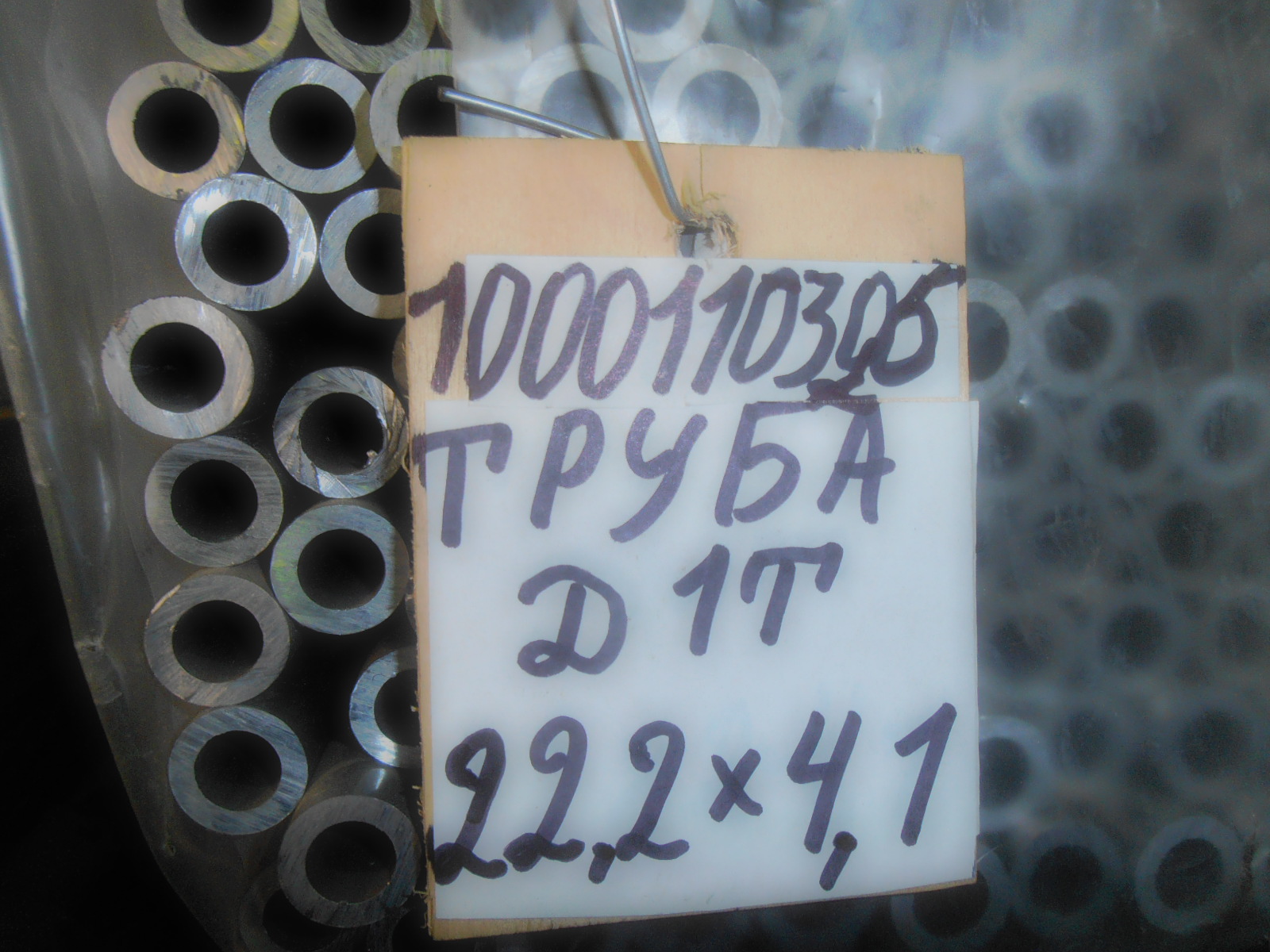 119.     1000110326_Труба Д1.Т КР 22,2х4,1х1700 ГОСТ 18475